Saturday 3rd July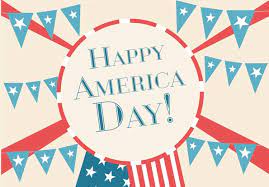 	America Day£1Saturday 10th July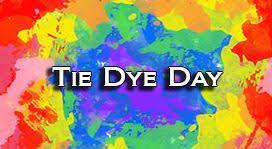 Tye Dye Day£3Saturday 17th July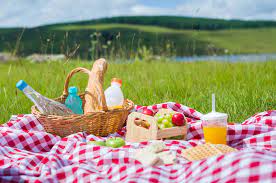 Picnic in the ParkSaturday 24th July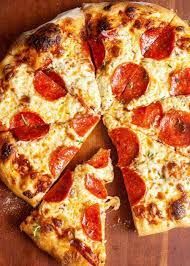 Pizza Day£5Saturday 31st July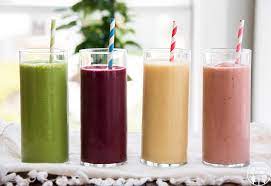 Smoothie Making Day£2Saturday 7th Aug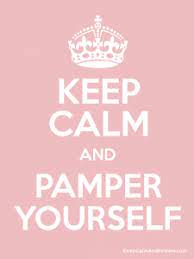 Pamper DaySaturday 14th Aug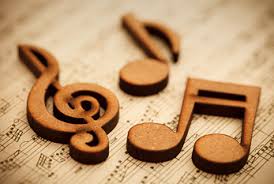 Music DaySaturday 21st Aug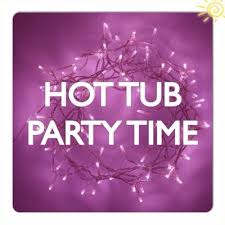 Saturday 28th Aug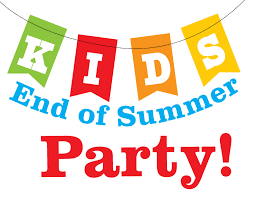 